РОССИЙСКАЯ     ФЕДЕРАЦИЯРОСТОВСКАЯ     ОБЛАСТЬМУНИЦИПАЛЬНОЕ ОБРАЗОВАНИЕ «ГОРНЯЦКОЕ СЕЛЬСКОЕ ПОСЕЛЕНИЕ»АДМИНИСТРАЦИЯ    ГОРНЯЦКОГО СЕЛЬСКОГО ПОСЕЛЕНИЯПОСТАНОВЛЕНИЕОб утверждении Административного Регламента по предоставлению муниципальной услуги «Предварительное согласование предоставления земельного участка гражданам и крестьянским (фермерским) хозяйствам для индивидуального жилищного строительства, ведения личного подсобного хозяйства, садоводства, дачного хозяйства и осуществления крестьянского (фермерского) хозяйства»	В целях оптимизации процесса оказания муниципальных услуг, в соответствии с Федеральным законом от 06.10.2003  № 131-ФЗ "Об общих принципах организации местного самоуправления в Российской Федерации", Федеральным законом от 27.07.2010 № 210-ФЗ «Об организации предоставления государственных и муниципальных услуг»,ПОСТАНОВЛЯЮ:  	1. Утвердить Административный регламент по предоставлению муниципальной услуги «Предварительное согласование предоставления земельного участка гражданам и крестьянским (фермерским) хозяйствам для индивидуального жилищного строительства, ведения личного подсобного хозяйства, садоводства, дачного хозяйства и осуществления крестьянского (фермерского) хозяйства» (приложение №1).2. Опубликовать настоящее постановление в информационном бюллетене «Горняцкое сельское поселение» и  разместить на официальном сайте Администрации Горняцкого сельского поселения  в сети Интернет.3.   Настоящее постановление вступает в силу с момента официального опубликования и применяется к правоотношениям возникшим с 01.03.2015 г. 4. Контроль за исполнением настоящего постановления возложить на  специалиста второй категории отдела муниципального хозяйства по земельным отношениям Ткачеву Е.А. 	Глава поселения                                                                                                 О.П.СнисаренкоПостановление вноситспециалист  второй категории отдела муниципального хозяйства по земельным отношениям АдминистрацииГорняцкого сельского поселения                                                                           Е.А.Ткачева04.12.2015СогласованоВедущий специалист                                                                                                       А.М.ВетохинарПриложение № 1к  Постановлению АдминистрацииГорняцкого сельского поселения№ _______ от _________2015  г.АДМИНИСТРАТИВНЫЙ РЕГЛАМЕНТпо предоставлению муниципальной услуги «Предварительное согласование предоставления земельного участка гражданам и крестьянским (фермерским) хозяйствам для индивидуального жилищного строительства, ведения личного подсобного хозяйства, садоводства, дачного хозяйства и осуществления крестьянского (фермерского) хозяйства»      Административный регламент по предоставлению муниципальной услуги «Предварительное согласование предоставления земельного участка гражданам и крестьянским (фермерским) хозяйствам для индивидуального жилищного строительства, ведения личного подсобного хозяйства, садоводства, дачного хозяйства и осуществления крестьянского (фермерского) хозяйства» (далее - Административный регламент), разработан в целях повышения качества оказания и доступности муниципальных услуг, создания комфортных условий для получателей муниципальных услуг в сфере предоставления земельных участков, и определяет сроки и последовательность действий (административных процедур) при осуществлении полномочий в сфере предварительного согласования предоставления земельных участков гражданам  для индивидуального жилищного строительства, ведения личного подсобного хозяйства в границах населенного пункта, садоводства, дачного хозяйства, гражданам и  крестьянским (фермерским) хозяйствам для осуществления крестьянским (фермерским) хозяйством его деятельности.Общие положения.      1.1.  Предмет регулирования.Настоящий Административный регламент регулирует отношения, возникающие при предварительном согласовании предоставления земельных участков гражданам  для индивидуального жилищного строительства, ведения личного подсобного хозяйства в границах населенного пункта, садоводства, дачного хозяйства, гражданам и  крестьянским (фермерским) хозяйствам для осуществления крестьянским (фермерским) хозяйством его деятельности, в соответствии со ст. 39.18 Земельного кодекса РФ.   1.2. Круг получателей муниципальной услуги.Получателями муниципальной услуги «Предварительное согласование предоставления земельного участка гражданам и крестьянским (фермерским) хозяйствам для индивидуального жилищного строительства, ведения личного подсобного хозяйства, садоводства, дачного хозяйства и осуществления крестьянского (фермерского) хозяйства» являются:- физические лица;- юридические лица –  крестьянские (фермерские) хозяйства.   1.3. Требования к порядку информирования о предоставлении муниципальной услуги.Информация  о  муниципальной услуге  предоставляется непосредственно в помещениях Администрации Горняцкого сельского поселения (далее - Администрация)  или муниципального автономного учреждения Белокалитвинского района «Многофункциональный центр  предоставления государственных и муниципальных услуг» (далее – МФЦ), а также с использованием средств телефонной связи, электронного информирования, вычислительной и электронной техники, посредством размещения на Интернет-ресурсах органов и организаций, участвующих в процессе оказания муниципальных услуг, в средствах массовой информации, посредством издания информационных материалов.Сведения о месте нахождения Администрации Горняцкого сельского поселения: 347023, Ростовская область, Белокалитвинский район,  п.Горняцкий, ул.Центральная, п.8., контактный телефон: 56658.Сведения о месте нахождения МАУ МФЦ Белокалитвинского  района: - 347045, Ростовская обл., г. Белая Калитва, ул. Космонавтов,3;- адрес электронной почты: mau-mfc-bk@yandex.ru;- адрес официального Интернет-сайта: mfcbk.ru- номер контактного телефона: 8 (86383) 2-59-97- 347022, Ростовская область, Белокалитвинский район,  п.Горняцкий, ул.Центральная, п.8., контактный телефон 56055. Информация о процедуре предоставления муниципальной услуги сообщается при личном или письменном обращении заявителя, включая обращение по электронной почте, по номерам телефонов для справок, размещается на Интернет-сайте, информационных стендах, в СМИ. Информация о процедуре предоставления муниципальной услуги предоставляется бесплатно.Информирование заявителей осуществляется должностными лицами Администрации, сотрудниками МФЦ.Информирование заявителей по электронной почте должно осуществляться не позднее десяти дней с момента получения сообщения. Письменные обращения    заявителей о порядке предоставления муниципальных услуг рассматриваются должностным лицом Администрации, сотрудниками МФЦ, с учетом времени подготовки ответа заявителю, в срок, не превышающий 30 дней с момента получения обращения.При ответах на телефонные звонки и устные обращения должностное лицо подразделения подробно и в вежливой форме информирует обратившихся по интересующим их вопросам. Ответ на телефонный звонок должен содержать информацию о наименовании подразделения, фамилии, имени, отчестве и должности работника, принявшего телефонный звонок.На информационных стендах содержится следующая информация:- график (режим) работы, номера телефонов, адрес Интернет-сайта и электронной почты;- порядок обжалования решения, действия или бездействия органов, участвующих в процессе оказания муниципальной услуги, их должностных лиц и работников;- перечень документов, необходимых для получения муниципальной услуги;- образцы заполнения заявлений заявителем.На Интернет-сайте, а также на Портале государственных и муниципальных услуг Ростовской области содержится следующая информация:- схема проезда, график (режим) работы, номера телефонов, адрес электронной почты;- процедура предоставления муниципальной услуги;- порядок обжалования решения, действия или бездействия органов, участвующих в процессе оказания муниципальной услуги, их должностных лиц и работников;- перечень документов, необходимых для получения муниципальной услуги.2. Стандарт предоставления муниципальной услуги   2.1. Наименование муниципальной услуги.Наименование муниципальной услуги -    «Предварительное согласование предоставления земельного участка гражданам и крестьянским (фермерским) хозяйствам для индивидуального жилищного строительства, ведения личного подсобного хозяйства, садоводства, дачного хозяйства и осуществления крестьянского (фермерского) хозяйства».   2.2. Наименование органа, предоставляющего муниципальную услугу.Муниципальную услугу «Предварительное согласование предоставления земельного участка гражданам и крестьянским (фермерским) хозяйствам для индивидуального жилищного строительства, ведения личного подсобного хозяйства, садоводства, дачного хозяйства и осуществления крестьянского (фермерского) хозяйства» предоставляет Администрация.В предоставлении муниципальной услуги может участвовать МФЦ.Запрещается требовать от заявителя осуществления действий, в том числе согласований, необходимых для получения муниципальной услуги и связанных с обращением в иные государственные и муниципальные органы и организации.    2.3. Описание результата предоставления услуги.Результатом предоставления муниципальной услуги является постановление о предварительном согласовании предоставления земельного участка или получение заявителем отказа в предоставлении муниципальной услуги.Процедура предоставления услуги завершается путем получения заявителем:- постановление о предварительном согласовании предоставления земельного участка;- уведомления об отказе в предоставлении услуги.     2.4. Срок предоставления муниципальной услуги.Максимально допустимый срок предоставления муниципальной услуги не должен превышать 60 календарных дней.    2.5. Перечень нормативных правовых актов, регулирующих отношения, возникающие в связи с предоставлением муниципальной услуги.Отношения, возникающие в связи с предоставлением муниципальной услуги, регулируются следующими нормативными правовыми актами:- Земельный кодекс РФ от 25.10.2001 №136-ФЗ ;- Гражданский кодекс РФ от  30.11.1994  № 51-ФЗ;- Федеральный закон от 27.07.2010 № 210-ФЗ «Об организации предоставления государственных и муниципальных услуг»;- Федеральный закон от 25.10.2001 № 137-ФЗ «О введении в действие Земельного кодекса Российской Федерации»;- Федеральный закон от 11.06.2003 № 74-ФЗ «О крестьянском (фермерском) хозяйстве»;- Федерального закона от 15.04.1998 № 66-ФЗ «О садоводческих, огороднических и дачных некоммерческих объединениях граждан»;- Федеральный закон от 21.07.1997 № 122-ФЗ «О государственной регистрации прав на недвижимое имущество и сделок с ним»;- Федеральный закон от 24.07.2007 № 221-ФЗ «О государственном кадастре недвижимости»;- Областной закон от  22.07.2003 № 19-ЗС «О регулировании земельных отношений в Ростовской области».   2.6. Перечень документов, необходимых для предоставления муниципальной услуги.Перечень документов указан в Приложении № 1 к настоящему Административному регламенту.  2.7. Перечень документов, необходимых для предоставления муниципальной услуги, которые находятся в распоряжении государственных и муниципальных органов и организаций, и которые заявитель вправе предоставить.Перечень документов указан в Приложении № 2 к настоящему Административному регламенту.Запрещается требовать от заявителя представления документов и информации или осуществления действий, представление или осуществление которых не предусмотрено нормативными правовыми актами, регулирующими отношения, возникающие в связи с предоставлением государственной услуги, а также представления документов и информации, которые в соответствии с нормативными правовыми актами Российской Федерации, нормативными правовыми актами субъектов Российской Федерации и муниципальными правовыми актами находятся в распоряжении государственных органов, предоставляющих государственную услугу, иных государственных органов, органов местного самоуправления и (или) подведомственных государственным органам и органам местного самоуправления организаций, участвующих в предоставлении государственных или муниципальных услуг, за исключением документов, указанных в части 6 статьи 7 Федерального закона от 27.07.2010  № 210-ФЗ «Об организации предоставления государственных и муниципальных услуг».   2.8. Основания для отказа в приёме документов.Основаниями для отказа в приёме документов являются:- отсутствие хотя бы одного из документов, указанных в Приложении № 1 к  Административному регламенту (с учётом п. 10 Административного регламента);- несоответствие представленных  документов по форме или содержанию требованиям действующего законодательства, а также содержание в документе неоговоренных приписок и исправлений;- обращение за получением муниципальной услуги ненадлежащего лицаРешение об отказе в приеме документов может быть обжаловано в суд в порядке, предусмотренном гл. 25 Гражданского процессуального кодекса РФ или гл. 24 Арбитражного процессуального кодекса РФ.    2.9. Основания для отказа в предоставлении муниципальной услуги.Основаниями для отказа в предоставлении муниципальной услуги являются:- отсутствие хотя бы одного из документов, указанных в Приложении 1 к  Административному регламенту;- несоответствие представленных  документов по форме или содержанию требованиям действующего законодательства, а также содержание в документе неоговоренных приписок и исправлений;- обращение за получением муниципальной услуги ненадлежащего лица;- поступление двух и более заявлений на публикацию извещения о предоставлении земельного участка.Решение об отказе в предоставлении муниципальной услуги может быть обжаловано в суд в порядке, предусмотренном гл. 25 Гражданского процессуального кодекса РФ или гл. 24 Арбитражного процессуального кодекса РФ.    2.10. Перечень услуг, которые являются необходимыми и обязательными для предоставления муниципальной услуги.Для предоставления муниципальной услуги необходимыми и обязательными являются следующие государственные услуги:- по предоставлению сведений из Единого государственного реестра прав на недвижимое имущество и сделок с ним (выписка из ЕГРП). Услуга предоставляется органами Росреестра РФ;- по ведению Единого государственного реестра юридических лиц и Единого государственного реестра индивидуальных предпринимателей и предоставление содержащихся в них сведений (выписки из ЕГРЮЛ и выписки из ЕГРИП). Услуга предоставляется органами Федеральной налоговой службы;- по предоставлению сведений, внесенных в государственный кадастр недвижимости (кадастровый паспорт). Услуга предоставляется органами ФГБУ «Федеральная кадастровая палата».   2.11. Порядок взимания платы за предоставление муниципальной услуги.Услуга предоставляется бесплатно.   2.12 Максимальный срок ожидания в очереди.Максимальный срок ожидания в очереди составляет 15 минут.   2.13. Срок и порядок регистрации запроса заявителя о предоставлении муниципальной услуги.Запрос заявителя о предоставлении муниципальной услуги регистрируется в Администрации или МФЦ в день поступления запроса.   2.14. Требования к помещениям, в которых предоставляется муниципальная услуга.Помещения для предоставления муниципальной услуги преимущественно должны размещаться на нижних этажах зданий или в отдельно стоящих зданиях. На прилегающей территории оборудуются места для парковки автотранспортных средств.В местах предоставления муниципальной услуги на видном месте размещаются схемы размещения средств пожаротушения и путей эвакуации посетителей и работников.Места ожидания предоставления муниципальной услуги оборудуются стульями, кресельными секциями.Места получения информации оборудуются информационными стендами, стульями и столами.В местах предоставления муниципальной услуги предусматривается оборудование доступных мест общественного пользования (туалетов). Места предоставления муниципальной услуги оборудуются средствами пожаротушения и оповещения о возникновении чрезвычайной ситуации.   2.15. Показатели доступности и качества муниципальной услуги.Критериями доступности и качества оказания муниципальной услуги являются:удовлетворенность заявителей качеством услуги;доступность услуги;доступность информации;соблюдение сроков предоставления муниципальной услуги;отсутствие обоснованных жалоб со стороны заявителей по результатам муниципальной услуги.Основными требованиями к качеству предоставления муниципальной услуги являются:а) достоверность предоставляемой заявителям информации о ходе предоставления муниципальной услуги;б) наглядность форм предоставляемой информации об административных процедурах;в) удобство и доступность получения информации заявителями о порядке предоставления муниципальной услуги.Приём заявителя и выдачу документов заявителю осуществляет должностное лицо Администрации  или МФЦ.Время приёма документов не может превышать 30 минут.2.16. Время приёма заявителей.Часы приема заявителей сотрудниками Администрации Горняцкого сельского поселения:Часы приема заявителей сотрудниками МФЦ:3. Состав, последовательность и сроки выполнения административных процедур, требования к порядку их выполнения, в том числе особенности выполнения административных процедур в электронной форме.   3.1. Заинтересованное в предоставлении муниципальной услуги лицо, обращается в Администрацию или МФЦ, с заявлением о предварительном согласовании предоставления земельного участка для индивидуального жилищного строительства, ведения личного подсобного хозяйства, садоводства, дачного хозяйства и осуществления крестьянского (фермерского) хозяйства (Приложение № 3 к Административному регламенту).В данном заявлении должны быть указаны:- испрашиваемое право на земельный участок;- кадастровый номер земельного участка, в случае, если границы такого земельного участка подлежат уточнению в соответствии с Федеральным законом "О государственном кадастре недвижимости";- место его расположения или иное описание местоположения земельного участка- площадь земельного участка в соответствии с данными государственного кадастра недвижимости, за исключением случаев, если испрашиваемый земельный участок предстоит образовать или площадь земельного участка в соответствии с проектом межевания территории или со схемой расположения земельного участка, если подано заявление о предоставлении земельного участка, который предстоит образовать;- разрешенное использование земельного участка;  3.2. К заявлению прикладывается необходимый пакет документов, предусмотренных п. 2.6. Административного регламента.  3.3. При предъявлении физическим лицом документа, удостоверяющего личность, должностное лицо Администрации или должностное лицо МФЦ, осуществляющее прием документов, проверяет срок действия документа; наличие записи об органе, выдавшем документ, даты выдачи, подписи и фамилии должностного лица, оттиска печати, а также соответствие данных документа, удостоверяющего личность, данным, указанным в документах, представленных для заключения договора аренды или договора купли-продажи земельного участка.3.4. В ходе приема документов от заинтересованного лица должностное лицо осуществляет проверку представленных документов на предмет:-наличия всех необходимых документов, указанных в Приложении № 1 к Административному регламенту;-наличия в заявлении и прилагаемых к нему документах неоговоренных исправлений, серьезных повреждений, не позволяющих однозначно истолковать их содержание.Заявление по просьбе заинтересованного лица может быть сформировано сотрудником, осуществляющим прием заявления, с использованием программных средств. В этом случае заинтересованное лицо своей рукой на заявлении указывает свою фамилию, имя и отчество и ставит подпись.   3.5.  В приеме заявления может быть отказано в следующих случаях:- отсутствия в представленном пакете документов, предусмотренных п. 2.6. Административного регламента;- наличие в заявлении и прилагаемых к нему документах неоговоренных исправлений, серьезных повреждений, не позволяющих однозначно истолковать их содержание, а также в случае изготовления документов карандашом.   3.6.  Должностное лицо Администрации:В течение тридцати дней от даты поступления заявления, совершает одно из следующих действий:- обеспечивает опубликование извещения о предоставлении земельного участка для указанных целей в Белокалитвинской общественно-политической газете «Перекресток» и размещает извещение на  официальном сайте  www.torgi.gov.ru и на  официальном сайте  Администрации. В случае, если земельный участок предстоит образовать в соответствии со схемой расположения земельного участка и схема расположения земельного участка представлена в форме электронного документа, схема расположения земельного участка прилагается к извещению, размещенному на официальном сайте www.torgi.gov.ru и на официальном сайте Администрации в информационно-телекоммуникационной сети "Интернет".- принимает решение об отказе в предварительном согласовании предоставления земельного участка.В случае поступления в течение тридцати дней со дня опубликования постановления заявлений иных граждан, крестьянских (фермерских) хозяйств о намерении участвовать в аукционе Администрация в недельный срок со дня поступления заявления принимает постановление об отказе в предварительном согласовании предоставления земельного участка лицу, обратившемуся с заявлением о предварительном согласовании предоставления земельного участка и направляет указанное постановление заявителю.Если по истечении тридцати дней со дня опубликования извещения заявления иных граждан, крестьянских (фермерских) хозяйств о намерении участвовать в аукционе не поступили, Администрация принимает постановление о предварительном согласовании предоставления земельного участка при условии, что испрашиваемый земельный участок предстоит образовать или его границы подлежат уточнению в соответствии с Федеральным законом "О государственном кадастре недвижимости", и направляет указанное постановление заявителю.3.7. Блок-схема предоставления муниципальной услуги указана в Приложении № 4 Административного регламента.4. Формы контроля исполнения административного регламента4.1. Текущий контроль за соблюдением последовательности действий, определенных административными процедурами по предоставлению муниципальной услуги, осуществляется руководителями  Администрации Горняцкого сельского поселения и Многофункционального    центра    (далее  –  руководители).Текущий контроль осуществляется путем проведения проверок соблюдения ответственными исполнителями положений Регламента и муниципальных  правовых актов. Периодичность осуществления текущего контроля устанавливается руководителями. 4.2. Контроль за полнотой и качеством предоставления муниципальной услуги включает в себя проведение плановых и внеплановых проверок, направленных на выявление и устранение причин и условий, вследствие которых были нарушены права заявителя, а также рассмотрение, принятие решений и подготовку ответов на обращения граждан, содержащих жалобы на решения должностных лиц органов местного самоуправления, организаций, участвующих в предоставлении муниципальной услуги. Периодичность осуществления плановых проверок за полнотой и качеством предоставления муниципальной услуги устанавливается руководителями.  Внеплановые проверки проводятся в связи с  поступавшими жалобами. 4.3. Руководители организуют работу по оформлению и выдаче ответа заявителю, определяют должностные обязанности сотрудников, осуществляют контроль за их исполнением, принимают меры к совершенствованию форм и методов служебной деятельности, обучению подчиненных, несут персональную ответственность за соблюдение законности.4.4.  Ответственный исполнитель, осуществляющий прием заявления и выдачу ответа заявителю, несет персональную ответственность за соблюдение порядка и сроков приема и регистрации заявления и выдачи ответа заявителю в соответствии с настоящим Регламентом.4.5.  Ответственный исполнитель, уполномоченный на рассмотрение заявления и подготовку ответа заявителю по муниципальной услуге, на письменную (электронную) консультацию о порядке предоставления муниципальной услуги несет персональную ответственность:за соответствие результатов рассмотрения заявления требованиям законодательства Российской Федерации;за достоверность вносимых в ответ заявителю сведений;за соблюдение порядка рассмотрения заявления с пакетом документов и  срока подготовки ответа заявителю;за исполнение заявления о порядке предоставления муниципальной услуги, в срок, установленный настоящим Регламентом. 4.6. В случае выявления нарушений прав заявителей по результатам проведенных проверок в отношении виновных лиц принимаются меры в соответствии с законодательством Российской Федерации.5. Досудебный (внесудебный) порядок обжалования решенийдействий (бездействия) органа, предоставляющего муниципальную услугу,а так же должностных лиц, муниципальных служащих5.1. Предмет досудебного (внесудебного) обжалования заявителем решений и действий (бездействия) органа, предоставляющего муниципальную услугу, должностного лица органа, предоставляющего муниципальную услугу, муниципального служащего.5.2. Решение об отказе в предоставлении муниципальной услуги может быть оспорено в установленном законодательством судебном порядке.5.3. Заявитель имеет право на досудебное обжалование действий (бездействия) и решений, осуществленных (принятых) должностными лицами в ходе выполнения муниципальной услуги. Заявитель может обратиться с жалобой в том числе в следующих случаях:1) нарушение срока регистрации запроса заявителя о предоставлении муниципальной услуги;2) нарушение срока предоставления муниципальной услуги;3) требование у заявителя документов, не предусмотренных нормативными правовыми актами Российской Федерации, нормативными правовыми актами субъектов Российской Федерации, муниципальными правовыми актами для предоставления муниципальной услуги;4) отказ в приеме документов, предоставление которых предусмотрено нормативными правовыми актами Российской Федерации, нормативными правовыми актами субъектов Российской Федерации, муниципальными правовыми актами для предоставления муниципальной услуги, у заявителя;5) отказ в предоставлении муниципальной услуги, если основания для отказа не предусмотрены федеральными законами и принятыми в соответствии с ними иными нормативными правовыми актами Российской Федерации, нормативными правовыми актами субъектов Российской Федерации, муниципальными правовыми актами;6) затребование с заявителя при предоставлении муниципальной услуги платы, не предусмотренной нормативными правовыми актами Российской Федерации, нормативными правовыми актами субъектов Российской Федерации, муниципальными правовыми актами;7) отказ органа, предоставляющего муниципальную услугу, должностного лица органа, предоставляющего муниципальную услугу, в исправлении допущенных опечаток и ошибок в выданных в результате предоставления муниципальной услуги документах либо нарушение установленного срока таких исправлений.Основанием для начала досудебного (внесудебного) обжалования является поступление в Администрацию сельского поселения от заявителя (представителя заявителя) жалобы.5.4. Жалоба подается в письменной форме на бумажном носителе, в электронной форме в орган, предоставляющий муниципальную услугу. Жалобы на решения, принятые руководителем органа, предоставляющего муниципальную услугу, подаются - в Администрацию городского поселения. 5.5. Жалоба может быть направлена по почте, через многофункциональный центр, с использованием информационно-телекоммуникационной сети "Интернет", официального сайта органа, предоставляющего муниципальную услугу, единого портала государственных и муниципальных услуг либо регионального портала  муниципальных услуг, а также может быть принята при личном приеме заявителя.5.6. Граждане и юридические лица имеют право получить, а должностные лица органа местного самоуправления обязаны им предоставить возможность ознакомиться с документами и материалами, непосредственно затрагивающими их права и свободы, если нет установленных федеральным законом ограничений на информацию, содержащуюся в этих документах и материалах.5.7. Жалоба, поступившая в орган, предоставляющий муниципальную услугу –  в Администрацию Горняцкого сельского поселения, подлежит рассмотрению должностным лицом, наделенным полномочиями по рассмотрению жалоб, исправлению допущенных опечаток и ошибок, в течение пятнадцати рабочих дней со дня ее регистрации, со дня ее регистрации в установленном порядке в Администрации поселения.   Правительство Российской Федерации вправе установить случаи, при которых срок рассмотрения жалобы может быть сокращен. 5.8. Ответ на жалобу, поступившую в форме электронного документа, направляется в форме электронного документа по адресу электронной почты, указанному в жалобе, или в письменной форме по почтовому адресу, указанному в жалобе.5.9. По результатам рассмотрения жалобы Администрация поселения, предоставляющая муниципальную услугу, принимает одно из следующих решений:1) удовлетворяет жалобу, в том числе в форме отмены принятого решения, исправления допущенных органом, предоставляющим муниципальную услугу, опечаток и ошибок в выданных в результате предоставления муниципальной услуги документах, возврата заявителю денежных средств, взимание которых не предусмотрено нормативными правовыми актами Российской Федерации, нормативными правовыми актами субъектов Российской Федерации, муниципальными правовыми актами, а также в иных формах;2) отказывает в удовлетворении жалобы.5.10. Не позднее дня, следующего за днем принятия решения, указанного в пункте 5.9 настоящей главы, заявителю в письменной форме и по желанию заявителя в электронной форме направляется мотивированный ответ о результатах рассмотрения жалобы.5.11. Должностное лицо, предоставляющего муниципальную услугу – глава Администрации поселения, проводит личный прием граждан. При личном приеме гражданин предъявляет документ, удостоверяющий его личность. Содержание устной жалобы заносится в карточку личного приема гражданина. В случае, если изложенные в устной жалобе факты и обстоятельства являются очевидными и не требуют дополнительной проверки, ответ на жалобу с согласия гражданина может быть дан устно в ходе личного приема, о чем делается запись в карточке личного приема гражданина. В остальных случаях дается письменный ответ по существу поставленных в жалобе вопросов. В случае, если в жалобе содержатся вопросы, решение которых не входит в компетенцию органа местного самоуправления или должностного лица, гражданину дается разъяснение, куда и в каком порядке ему следует обратиться. В ходе личного приема гражданину может быть отказано в дальнейшем рассмотрении жалобы, если ему ранее был дан ответ по существу поставленных в жалобе вопросов.5.12. Если заинтересованное лицо не удовлетворено решением, принятым в ходе рассмотрения жалобы в Администрации поселения, или решение не было принято, то заинтересованное лицо вправе обратиться с жалобой в Администрацию Белокалитвинского районак, направив письменное обращение по адресу: 347042, Ростовская область, г.Белая Калитва, ул. Чернышевского,8.5.13. Заявитель, подавший жалобу, несет ответственность в соответствии с законодательством за достоверность сведений, содержащихся в представленной жалобе.5.14. Жалоба оформляется в произвольной форме с учетом требований, предусмотренных законодательством Российской Федерации.5.15. Жалоба должна содержать:1) наименование органа, предоставляющего муниципальную услугу, должностного лица органа, предоставляющего муниципальную услугу, либо муниципального служащего, решения и действия (бездействие) которых об жалуются;2) фамилию, имя, отчество (последнее - при наличии), сведения о месте жительства заявителя - физического лица либо наименование, сведения о месте нахождения заявителя - юридического лица, а также номер (номера) контактного телефона, адрес (адреса) электронной почты (при наличии) и почтовый адрес, по которым должен быть направлен ответ заявителю;3) сведения об обжалуемых решениях и действиях (бездействии) органа, предоставляющего муниципальную услугу, должностного лица органа, предоставляющего муниципальную услугу, либо муниципального служащего;4) доводы, на основании которых заявитель не согласен с решением и действием (бездействием) органа, предоставляющего муниципальную услугу, должностного лица органа, предоставляющего муниципальную услугу, либо муниципального служащего. Заявителем могут быть представлены документы (при наличии), подтверждающие доводы заявителя, либо их копии.5.16. По результатам рассмотрения жалобы на действия (бездействие) и решения, осуществляемые (принимаемые) в ходе исполнения муниципальной функции вышестоящее должностное лицо:1) обеспечивает объективное, всестороннее и своевременное рассмотрение жалобы, в случае необходимости - с участием гражданина, направившего жалобу;2) запрашивает необходимые для рассмотрения обращения документы и материалы в других государственных органах, органах местного самоуправления и у иных должностных лиц; 3) принимает меры, направленные на восстановление или защиту нарушенных прав, свобод и законных интересов гражданина;4) дает письменный ответ по существу поставленных в жалобе вопросов.5.17. Результатом досудебного обжалования является принятие необходимых мер и направление письменных ответов заинтересованным лицам, по желанию заявителя мотивированный ответ о результатах рассмотрения жалобы может направляются в электронной форме по адресу электронной почты, указанному в жалобе.5.18. В случае установления в ходе или по результатам рассмотрения жалобы признаков состава административного правонарушения или преступления должностное лицо, наделенное полномочиями по рассмотрению жалоб в соответствии с пунктом 5.4 настоящей главы, незамедлительно направляет имеющиеся материалы в органы прокуратуры.5.19. Обжалование в судебном порядке.Заинтересованные лица могут обжаловать в судебном порядке действия (бездействие) и решения, осуществляемые (принятые) в ходе предоставления муниципальной услуги, в том числе в порядке досудебного обжалования, в установленном законодательством Российской Федерации порядке в соответствии с подведомственностью дел, установленной процессуальным законодательством Российской Федерации.Приложение  № 1к Административному регламентупо предоставлению муниципальной услуги«Предварительное согласование предоставления земельного участка гражданам и крестьянским (фермерским) хозяйствам для индивидуального жилищного строительства, ведения личного подсобного хозяйства, садоводства, дачного хозяйства и осуществления крестьянского (фермерского) хозяйства»Перечень документов, необходимых для предоставления муниципальной услуги Приложение  № 2к Административному регламентупо предоставлению муниципальной услуги«Предварительное согласование предоставления земельного участка гражданам и крестьянским (фермерским) хозяйствам для индивидуального жилищного строительства, ведения личного подсобного хозяйства, садоводства, дачного хозяйства и осуществления крестьянского (фермерского) хозяйства»Перечень документов, необходимых для предоставления муниципальной услуги, которые находятся в распоряжении государственных и муниципальных органов и организаций, и которые заявитель вправе предоставитьПриложение № 3к Административному регламентупо предоставлению муниципальной услуги«Предварительное согласование предоставления земельного участка гражданам и крестьянским (фермерским) хозяйствам для индивидуального жилищного строительства, ведения личного подсобного хозяйства, садоводства, дачного хозяйства и осуществления крестьянского (фермерского) хозяйства»Образец заявления Главе администрации Горняцкого сельскогопоселения_____________________________________                                                                                                                  (Ф.И.О.)_____________________________________                                                                                                                                        (адрес регистрации)_____________________________________                                                                                                                                       (контактный телефон)ЗАЯВЛЕНИЕо предварительном согласовании предоставления земельного участка без проведения торгов гражданам для индивидуального жилищного строительства, ведения личного подсобного хозяйства, садоводства, дачного хозяйства, гражданам и КФХ для осуществления крестьянским (фермерским) хозяйством его деятельности  Прошу предварительно согласовать предоставления земельного участка без проведения торгов с кадастровым номером № ______________________ площадью ____ кв.м., расположенного по адресу: ___________________________________________, для ___________________________, сроком на _____________.Приложение:1. ________________________________________________________________2._________________________________________________________________3._________________________________________________________________4._________________________________________________________________5._________________________________________________________________6._________________________________________________________________7._________________________________________________________________8.________________________________________________________________________________                  _________________Дни неделиВремя приема (ч.)Понедельник8.00 – 16.00Вторник8.00 – 16.00Среда8.00 – 16.00Четверг8.00 – 16.00Пятница8.00 – 15.00СубботавыходнойВоскресеньевыходнойДни неделиВремя приема (ч.)Понедельник8.00 – 17.00Вторник8.00 – 17.00Среда8.00 – 17.00Четверг                             Без перерыва8.00 – 17.00Пятница8.00 – 17.00СубботавыходнойВоскресеньевыходной№п/пНаименование документа1.Документ, удостоверяющий личность заявителя (заявителей), являющегося физическим лицом – копия при предъявлении оригинала 2.В случаях, предусмотренных федеральными законами, универсальная электронная карта является документом, удостоверяющим личность гражданина, права застрахованного лица в системах обязательного страхования, иные права гражданина. В случаях, предусмотренных федеральными законами, постановлениями Правительства Российской Федерации, нормативными правовыми актами субъектов Российской Федерации, муниципальными правовыми актами, универсальная электронная карта является документом, удостоверяющим право гражданина на получение государственных и муниципальных услуг.3.Выписка из ЕГРЮЛ (если заявителем является юридическое лицо) или ЕГРИП (если заявителем является индивидуальный предприниматель) – оригинал, выданные не позднее чем за 30 дней до даты подачи заявления 4.Документ, удостоверяющий права (полномочия) представителя физического  или  юридического лица, если с заявлением обращается представитель заявителя (заявителей) - копия при предъявлении оригинала 5.Документ, удостоверяющий личность представителя физического или юридического лица - копия при предъявлении оригинала 6.Кадастровый паспорт земельного участка, в случае, если границы такого земельного участка подлежат уточнению - оригинал7.Схема расположения земельного участка  - оригинал8.- Выписка из ЕГРП о правах на приобретаемый земельный участок – оригинал;- уведомление об отсутствии  в  ЕГРП запрашиваемых сведений о зарегистрированных правах на указанный земельный участок  - оригинал№п/пНаименование документа1.Кадастровый паспорт земельного участка - оригинал2.Выписка из ЕГРЮЛ (если заявителем является юридическое лицо) или ЕГРИП (если заявителем является индивидуальный предприниматель) - оригинал 3.- Выписка из ЕГРП о правах на приобретаемый земельный участок – оригинал;- уведомление об отсутствии  в  ЕГРП запрашиваемых сведений о зарегистрированных правах на указанный земельный участок  - оригинал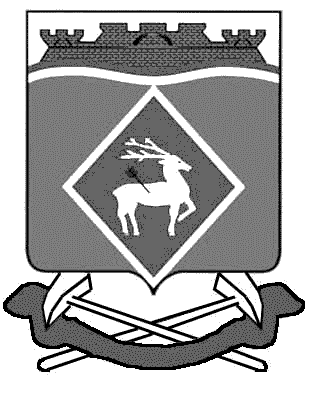 